July 31, 2014Dear Community Member,The Seattle Women’s Commission seeks nominations for the annual Jeanette Williams Award celebration. This year, in celebration of the 50th Anniversary of the Civil Rights Act, the Women’s Commission has decided to award a Civil Rights Champion Award to honor outstanding women in our community who are advancing civil rights and eliminating barriers to equity.  The Civil Rights Act of 1964 marked the beginning of an era of civil rights victories in our nation and in Seattle.  This single Act paved the way for voting rights, desegregation of schools, fair housing rights, rights to public accommodation, and other efforts to end discrimination and promote equality for all people.  Behind all those victories stood women and men whose passion and commitment led them to fight tirelessly for a more just society in Seattle.We are fortunate to have many women in Seattle who are advancing civil rights and social justice, and we want to honor their contributions. Help us identify individuals who have made a difference in Seattle. To nominate an individual or organization for the 2014 Civil Rights Champion Award, please return the completed form(s) via mail, fax or e-mail by August 18, 2014 to Marta Idowu:By mail: Seattle Office for Civil Rights, 810 3rd Avenue, Suite 750, Seattle WA 98104 By email: marta.idowu@seattle.gov By fax: 206-684-0332If you have any questions, please contact Marta Idowu at 206-684-4540. The Jeanette Williams Award was created as part of the 2003 Seattle Women’s Summit to honor an individual who demonstrates significant leadership and service in advancing the cause of women in Seattle.Thank you for your participation,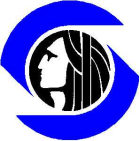 City of Ed Murray, MayorSeattle Women’s Commission